Zmiana aranżacji kuchni zimą? Czemu nie!Kolejny rok dobiega końca, a remontu w kuchni znów nie udało się przeprowadzić? Nie szkodzi. Zima to tak samo dobry czas na odświeżenie kuchni, jak każdy inny. Nie musisz czekać z realizacją planów do wiosny i tygodniami patrzeć na zniszczone meble i pobrudzone ściany. Pfleiderer oferuje materiały, z pomocą których szybko i efektownie odmienisz swoją kuchnię – tak, aby ponownie stała się czysta, przytulna i modna.Zmiana wystroju w kuchni nie musi wiązać się od razu z jej całkowitym remontem. Często wystarczy kilka prostych zabiegów, aby w najważniejszym miejscu w domu znów było świeżo i przytulnie. Szczególnie, jeśli chcemy zrobić metamorfozę kuchni zimą. Warto wówczas skupić się głównie na odmalowaniu ścian oraz na wymianie mebli lub wymianie tylko niektórych elementów umeblowania, na przykład blatów i frontów kuchennych. Często odnawianie domowych pomieszczeń przekładamy na wiosnę lub lato. Tymczasem nic nie stoi na przeszkodzie, aby „lifting kuchni” wykonać zimą. Spokojnie zapoznać się z najnowszymi trendami, modną kolorystyką, a potem samemu lub z pomocą fachowców zrobić nową aranżację – proponuje Malwina Rostalska, Business Development Project Manager w firmie Pfleiderer – znanego producenta materiałów dla przemysłu meblarskiego, wykończenia wnętrz.Blaty robocze, ścianki przyblatowe, elementy oklejane HPL czy płyty laminowane Pfleiderer to nieograniczone możliwości aranżacji. Wysokogatunkowe dekory i struktury powierzchni, idealnie nadają się do tworzenia „kuchni z klimatem” w każdym stylu: naturalnym, skandynawskim, industrialnym, art deco czy eklektycznym. Zimowa metamorfoza – czyli kuchnia na trzy sposoby Spośród wielu kolorów i wzorów, dostępnych w kolekcjach Pfleiderera, na szczególną uwagę zasługują trzy kompozycje kolorystyczne, w których bazą może być Marmur Carrara, Mięta lub Orzech Okapi. Dzięki nim jeszcze tej zimy w każdej kuchni może zrobić się przytulnie i modnie. Otulone bielą marmurowe blaty. Marmur jest bardzo elegancki i zawsze na czasie. Wspaniale komponuje się z białymi i grafitowymi meblami, w aranżacjach w stylu naturalnym, eklektycznym i art deco. Wzór stworzony przez Pfleiderera - Marmur Carrara ma wyraziste żyłkowanie i jest niezwykle autentyczny.Kuchnia muśnięta miętą. Miętowa zieleń to bardzo designerski kolor, który doskonale pasuje do naturalnych stylizacji, rozjaśnia je i dodaje im świeżości. Harmonijne i przytulne wnętrze z użyciem tego koloru (Mięta) można stworzyć, jeśli połączy się go z ciepłymi drewnami, na przykład z: rustykalnym, wyrazistym dębem (Artisan Oak) czy postarzaną, ciemną lipą (Bejcowana Lipa).Czekoladowe fronty – ciepłe i zawsze na czasie. Klasyczne drewna o ciemnym, czekoladowym wybarwieniu dodają kuchni przytulności Ponadto wyrazisty orzech (Orzech Okapi) – podobnie jak ciemny teak i drewna egzotyczne – stanowi bazę modnego stylu art deco. Jest wyrazem ponadczasowej elegancji oraz szlachetnego smaku. Nadaje pomieszczeniom wyjątkowego uroku i ciepła. Urządzajmy kuchnię na nowo zimą i cieszmy się nią przez lata.Kontakt dla mediów:Julita PacanaMedia Relations Specialist Me & My Friendse-mail: julita.pacana@mamf.pltel. 500 388 727O Pfleiderer: Pfleiderer jest dostawcą rozwiązań w oparciu o materiały drewnopochodne dla przemysłu meblarskiego, branży budowlanej i wykończenia wnętrz. Firma oferuje kompleksową obsługę firm meblowych, zakładów stolarskich, architektów i projektantów oraz firm branży budowlanej. Na polskim rynku produkty firmy są dostępne m.in. w sieci Pfleiderer Partner, w skład której wchodzi ponad 80 punktów handlowych, w wybranych sieciach DIY czy w punktach dystrybucji materiałów budowlanych. W ofercie firmy znajduje się szeroka gama produktów zgodnych z najnowszymi trendami w zakresie projektowania, budowy, wykończenia i wyposażenia zarówno obiektów prywatnych, jak i obiektów użyteczności publicznej.Pfleiderer jest spółką nadrzędną dla marek Duropal i Thermopal.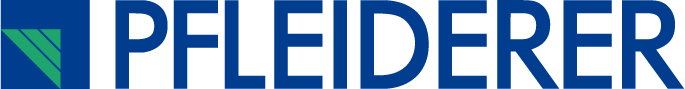 